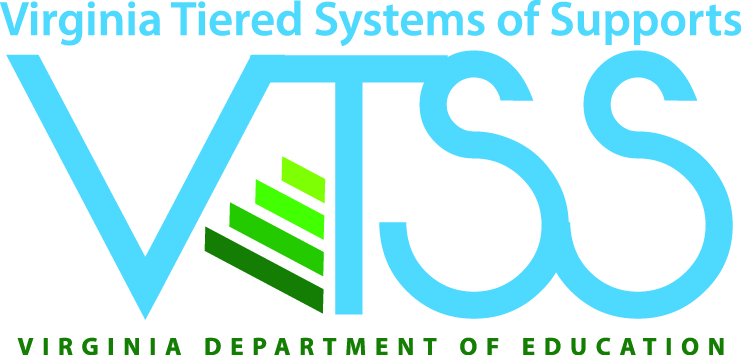 Academic Tiered Fidelity InventoryJuly 21-23, 2020Event Time:  Daily  9:00 A.M – 12:00 P.M. Event Location – Virtual Learning Check-in at 8:50 A.M. Materials, learning intentions, and information may be found on the VTSS-RIC website: https://vtss-ric.org/implementers/t1-resources/t1f-atfi/  Password: vtss General Session Zoom Link: https://zoom.us/j/92162068231AgendaDay 1, July 21, 20208:50 a.m. – 9:00 a.m.	Attendance and Welcome9:00 a.m. – 9:30 a.m.			Introduction to ATFI 9:30 a.m. – 10:50 a.m. 			Module: Instructional Planning 10:50 a.m. – 11:00 a.m.			Preparation for Team Planning Break Out Sessions 11:00 a.m. – 11:15 p.m.			Break 11:15- p.m. – 12:00 p.m.		Team Planning Day 2, July 22, 20208:50 a.m. – 9:00 a.m.	Attendance and Welcome 9:00 a.m. – 9:30 a.m.	Continue Module:  Instructional Planning 9:30 a.m. – 12:00 p.m. 			Module: Instructional DeliveryDay 3, July 23, 20208:50 a.m. – 9:00 a.m.	Attendance and Welcome 9:00 a.m. – 9:30 a.m.                                  Continue Module:  Instructional Delivery9:30 a.m. – 10:45 a.m. 		Modules: Collective Teacher Efficacy, Professional                                                                            Learning, Coaching and Family Engagement 10:45 a.m. - 11:00 a.m.                              Wrap Up11:00a.m. – 11:15 a.m.                              Break       11:15 a.m. – 12:00 p.m.                            Team Planning Time                                                               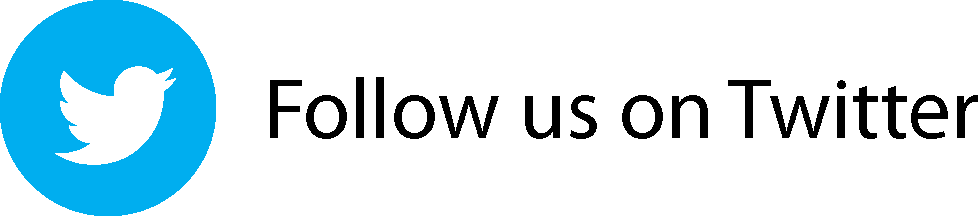 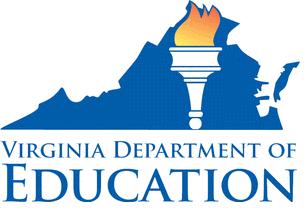 